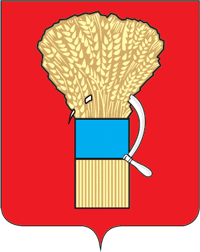 Уссурийский городской округ Приморского краяКонтрольно-счетная палатаОтчетпредседателя Контрольно-счетной палаты Уссурийского городского округа о деятельности Контрольно-счетной палаты Уссурийского городского округа по итогам 2016 года, в том числе о результатах исполнения поручений Думы городского округа, предложений и запросов главыУссурийского городского округаг.Уссурийск								28 апреля 2017г.   	Отчет председателя Контрольно-счетной палаты Уссурийского городского округа о деятельности Контрольно-счетной палаты городского округа по итогам 2016 года, в том числе о результатах исполнения поручений Думы городского округа, предложений и запросов главы городского округа, направленных в Контрольно-счетную палату городского округа, подготовлен в соответствии с требованиями п.2 ст. 19 Федерального закона от 07 февраля 2011 года № 6-ФЗ “Об общих принципах организации и деятельности контрольно-счетных органов субъектов Российской Федерации и муниципальных образований”, пп. 2 п. 1 ст. 13 Положения о Контрольно-счетной палате Уссурийского городского округа, утвержденного решением Думы Уссурийского городского округа от 28 апреля 2012 года № 565-НПА, ст. 4 Положения о порядке представления и заслушивания ежегодных отчетов главы Уссурийского городского округа, главы администрации Уссурийского городского округа, в том числе о решении вопросов, поставленных Думой Уссурийского городского округа, а также ежегодных отчетов председателя Контрольно-счетной палаты Уссурийского городского округа, утвержденного решением Думы Уссурийского городского округа от 22 декабря 2015 года № 313-НПА.Основными направлениями деятельности Контрольно-счетной палаты по выполнению полномочий органа внешнего муниципального финансового контроля являются экспертно-аналитическая деятельность и контрольная деятельность.	 	В рамках экспертно-аналитического направления деятельности Контрольно-счетная палата осуществляет:	1. Экспертизу проекта бюджета городского округа на очередной финансовый год и плановый период.	2. Экспертизу проектов внесения изменений в бюджет городского округа.	3. Внешнюю проверку годового отчета об исполнении бюджета городского округа.	4. Анализ исполнения бюджета городского округа за 3 месяца, 6 месяцев, 9 месяцев текущего финансового года.	5. Оценку эффективности предоставления налоговых и иных льгот и преимуществ, бюджетных кредитов за счет средств местного бюджета, а также оценку законности предоставления муниципальных гарантий и поручительств или обеспечения исполнения обязательств другими способами по сделкам, совершаемым юридическими лицами и индивидуальными предпринимателями за счет средств бюджета городского округа и имущества, находящегося в муниципальной собственности.	6. Финансово-экономическую экспертизу проектов нормативных правовых актов в части, касающейся расходных обязательств городского округа, а также муниципальных программ. 	7. Анализ бюджетного процесса и подготовку предложений, направленных на его совершенствование.	8. Иную экспертно-аналитическую деятельность, установленную федеральными законами, законами Приморского края, нормативными правовыми актами Уссурийского городского округа.	В рамках контрольного направления деятельности Контрольно-счетная палата осуществляет:1. Контроль за законностью, результативностью (эффективностью и экономностью) использования средств местного бюджета.2. Контроль за соблюдением установленного порядка управления и распоряжения имуществом, находящимся в муниципальной собственности.	3. Аудит и контроль в сфере закупок.4. Иную контрольную деятельность, установленную федеральными законами, законами Приморского края, нормативными правовыми актами Уссурийского городского округа.I. Контрольно-счетной палатой в 2016 году проведены экспертно-аналитические мероприятия:1. Внешние проверки бюджетной отчетности главных администраторов бюджетных средств за 2015 год.2. Экспертиза годового отчета об исполнении бюджета Уссурийского городского округа за 2015 год и представление Заключения в Думу городского округа.3. Экспертиза проекта решения Думы Уссурийского городского округа “О бюджете Уссурийского городского округа на 2017 год и плановый период 2018 и 2019 годов” и представление Заключения в Думу городского округа.4. Анализ отчетов об исполнении бюджета городского округа за отчетные периоды и представление информации о ходе исполнения бюджета Уссурийского городского округа за 3 месяца, 6 месяцев, 9 месяцев 2016 года.5. Экспертиза проектов решений Думы Уссурийского городского округа “О внесении изменений в бюджет Уссурийского городского округа на 2016 год” и представление  Заключений в Думу городского округа.6. Экспертиза проектов решения Думы Уссурийского городского округа на основании запроса главы Уссурийского городского округа:6.1. “Об утверждении Положения об оплате труда работников автономных учреждений физической культуры и спорта Уссурийского городского округа”.6.2. “О внесении изменений в решение Думы Уссурийского городского округа от 01 ноября 2010 года № 317-НПА “О Положении о размерах и условиях оплаты труда работников автономного учреждения “Детский оздоровительный лагерь “Надежда” Уссурийского городского округа”.6.3. “О внесении изменений в решение Думы Уссурийского городского округа от 01 октября 2012 года № 623-НПА “О введении новой системы оплаты труда работников муниципальных казенных, бюджетных учреждений Уссурийского городского округа, подведомственных администрации Уссурийского городского округа, за исключением муниципальных образовательных учреждений, муниципального казенного учреждения “Централизованная бухгалтерия учреждений образования”, муниципальных учреждений культуры и искусства”.7. Экспертиза проектов принимаемых муниципальных программ и представление Заключений администрации городского округа:7.1. Муниципальная программа “Противодействие коррупции на территории Уссурийского городского округа на 2017 – 2019 годы”.7.2. Муниципальная программа “Развитие культуры и искусства Уссурийского городского округа на 2017 – 2019 годы”.7.3. Муниципальная программа “Благоустройство территории Уссурийского городского округа на 2017 – 2020 годы”.7.4. Муниципальная программа “Развитие информационного общества в Уссурийском городском округе на период 2017 – 2020 годы”.7.5. Муниципальная программа “Развитие муниципальной службы в администрации Уссурийского городского округа на 2017 – 2019 годы”.8. Экспертиза проектов изменений, вносимых в муниципальные программы и представление Заключений администрации городского округа (33 Заключения). 9. Анализ показателей финансово-хозяйственной деятельности муниципального унитарного предприятия “Благоустройство, озеленение, санитарное содержание” Уссурийского городского округа за 2015 год, на основании запроса главы Уссурийского городского округа.10. Анализ показателей финансово-хозяйственной деятельности Уссурийского муниципального унитарного предприятия тепловых сетей, муниципальных унитарных предприятий “Уссурийск-Электросеть”, “Уссурийск-Водоканал” за 2015 год, на основании запроса депутатов Думы Уссурийского городского округа.II. Контрольно-счетной палатой в 2016 году проведены контрольные мероприятия:1. Проверка использования бюджетных средств на реализацию муниципальной программы “Благоустройство территории Уссурийского городского округа на 2012 – 2016 годы” за 2015 год, на основании запроса депутатов Думы Уссурийского городского округа.2. Проверка использования бюджетных средств на реализацию муниципальной программы “Ритуальные услуги и похоронное дело на территории Уссурийского городского округа на 2012 – 2015 годы” за 2015 год, на основании запроса депутатов Думы Уссурийского городского округа.3. Проверка использования бюджетных средств на реализацию муниципальной программы “Уссурийские дороги на 2012 – 2015 годы” за 2015 год, на основании запроса депутатов Думы Уссурийского городского округа.4. Аудит эффективности реализации муниципальной программы “Охрана окружающей среды Уссурийского городского округа на 2011 - 2015 годы” за 2011 - 2015 годы, в соответствии с планом работы Контрольно-счетной палаты.5. Проверка исполнения четырех муниципальных контрактов, заключенных с целью исполнения мероприятий по капитальному ремонту многоквартирных жилых домов, по которым имеются решения суда, в рамках реализации муниципальной программы “Проведение капитального ремонта общего имущества многоквартирных домов в Уссурийском городском округе и муниципальных жилых помещений, свободных от регистрации, на 2014 – 2017 годы”, на основании запроса Уссурийской городской прокуратуры.6. Проверка использования бюджетных средств на реализацию  муниципальной программы “Благоустройство территории Уссурийского городского округа на 2012 - 2016 годы” за 6 месяцев 2016 года, на основании запроса депутатов Думы Уссурийского городского округа.7. Проверка использования бюджетных средств на реализацию муниципальной программы “Развитие сферы ритуальных услуг и похоронного дела на территории Уссурийского городского округа на 2016 – 2020 годы” за 6 месяцев 2016 года, на основании запроса депутатов Думы Уссурийского городского округа.8. Проверка использования бюджетных средств на реализацию муниципальной программы “Уссурийские дороги на 2016 – 2018 годы” за 6 месяцев 2016 года, на основании запроса депутатов Думы Уссурийского городского округа.9. Проверка использования средств бюджета, направленных на исполнение муниципального контракта № 01250300006515000017-0151796-02 от 10 марта 2015 года в рамках реализации муниципальной программы “Переселение граждан из аварийного жилищного фонда в Уссурийском городском округе, на 2013 – 2017 годы”, на основании запроса Уссурийской городской прокуратуры.10. Проверка финансово-хозяйственной деятельности муниципального автономного учреждения культуры “Молодежный центр культуры и досуга “Горизонт” Уссурийского городского округа за 2015 год, I полугодие 2016 года, в соответствии с планом работы Контрольно-счетной палаты.11. Проверка использования бюджетных средств на реализацию  муниципальной программы “Благоустройство территории Уссурийского городского округа на 2012 - 2016 годы” за 9 месяцев 2016 года, на основании запроса депутатов Думы Уссурийского городского округа.12. Проверка использования бюджетных средств на реализацию муниципальной программы “Развитие сферы ритуальных услуг и похоронного дела на территории Уссурийского городского округа на 2016 – 2020 годы” за 9 месяцев 2016 года, на основании запроса депутатов Думы Уссурийского городского округа.13. Проверка использования бюджетных средств на реализацию муниципальной программы “Уссурийские дороги на 2016 – 2018 годы” за 9 месяцев 2016 года, на основании запроса депутатов Думы Уссурийского городского округа.14. Аудит в сфере закупок в отношении муниципальных учреждений:14.1. Муниципальное казенное учреждение “Управление благоустройства”;14.2. Муниципальное бюджетное образовательное учреждение дополнительного образования детей “Центр детского творчества”;14.3. Муниципальное казенное учреждение “Управление имущественных отношений администрации Уссурийского городского округа”;14.4. Муниципальное казенное учреждение  “Управление по работе с территориями администрации Уссурийского городского округа”;14.5. Муниципальное бюджетное учреждение дополнительного образования детей “Детская школа искусств Уссурийского городского округа”;14.6. Муниципальное бюджетное дошкольное образовательное учреждение “Детский сад № 8 г. Уссурийска”.15. Согласование заключения контракта с единственным поставщиком (подрядчиком, исполнителем).	III. Результаты деятельности Контрольно-счетной палаты 1. За 2016 год в рамках полномочий Контрольно-счетной палатой осуществлено 66 экспертно-аналитических мероприятий, 23 контрольных мероприятия. При проведении экспертно-аналитических мероприятий Контрольно-счетной палатой осуществлялись, в том числе отдельные контрольные мероприятия, и при проведении контрольных мероприятий использовались экспертно-аналитические методы. 2. По запросам, направленным в Контрольно-счетную палату главой Уссурийского городского округа, проведено 5 экспертно-аналитических мероприятий.3. По запросам, направленным в Контрольно-счетную палату депутатами Думы Уссурийского городского округа, проведено 12 экспертно-аналитических и контрольных мероприятий. 4. По запросам, направленным в Контрольно-счетную палату Уссурийской городской прокуратурой, проведено 2 контрольных мероприятия. 5. Объем средств, охваченных экспертно-аналитическими мероприятиями, исключая экспертно-аналитические мероприятия по проекту бюджета и по отчету об исполнении бюджета, составил 4 402,9 млн. рублей, в том числе бюджетные средства - 1 219,2 млн. рублей, средства муниципальных унитарных предприятий – 3 183,7 млн. рублей. При проведении контрольных мероприятий проверено бюджетных средств на общую сумму 735,6 млн. рублей, в том числе при проведении аудита в сфере закупок – на сумму 112,4 млн. рублей.6. Нарушений Бюджетного кодекса Российской Федерации в 2016 году при осуществлении экспертно-аналитических и контрольных мероприятий не выявлено.7. По результатам экспертно-аналитических и контрольных мероприятий Контрольно-счетной палатой вынесено 2 представления в отношении 2 муниципальных учреждений. Муниципальным казенным учреждением “Управление благоустройства” по вынесенному представлению в доход бюджета Уссурийского городского округа перечислено средств в сумме 430,9 тыс. рублей. 8. По результатам аудита в сфере закупок Контрольно-счетной палатой установлены нарушения, имеющие признаки административных правонарушений. В соответствии с требованиями законодательства Контрольно-счетной палатой результаты проверок были направлены в Правовой департамент администрации Приморского края. Правовым департаментом администрации Приморского края вынесены решения, в том числе о привлечении должностных лиц к административной ответственности. В результате принятых мер в бюджет городского округа было перечислено штрафов за нарушение законодательства о контрактной системе в сфере закупок в сумме 116,0 тыс. рублей. 9.  В 2016 году на территории Уссурийского городского округа был проведен семинар-совещание Ассоциации контрольно-счетных органов Приморского края с участием главы городского округа, депутатов Законодательного Собрания Приморского края.В представленном Отчете о деятельности Контрольно-счетной палаты кратко изложены результаты проведенных проверок и экспертно-аналитических мероприятий.IV. Экспертно-аналитическое направление деятельности1.Внешние проверки бюджетной отчетности главных администраторов бюджетных средств за 2015 годВ соответствии со статьей 264.4 Бюджетного кодекса Российской Федерации Контрольно-счетной палатой проведены внешние проверки бюджетной отчетности главных администраторов средств бюджета Уссурийского городского округа за 2015 год:1. Дума Уссурийского городского округа.2. Администрация Уссурийского городского округа.3. Управление образования и молодежной политики администрации Уссурийского городского округа.4. Управление по работе с территориями администрации Уссурийского городского округа.5. Управление культуры администрации Уссурийского городского округа.6. Управление имущественных отношений администрации Уссурийского городского округа.7. Финансовое управление администрации Уссурийского городского округа.По результатам проверки каждого главного распорядителя оформлено Заключение. 2.  Заключение на годовой отчет об исполнении бюджета Уссурийского городского округа за 2015 годВ соответствии с требованиями Бюджетного кодекса Российской Федерации Контрольно-счетной палатой проведены внешние проверки бюджетной отчетности главных администраторов бюджетных средств, на основании которых подготовлено Заключение на годовой отчет об исполнении бюджета Уссурийского городского округа за 2015 год. Бюджет Уссурийского городского округа за 2015 год был исполнен по доходам в сумме 3 706,0 млн. рублей, по расходам в сумме 3 771,1 млн. рублей, с дефицитом в сумме 65,1 млн. рублей.При исполнении бюджета в 2015 году заемные средства не привлекались, источниками внутреннего финансирования дефицита местного бюджета за 2015 год являлись средства от продажи акций в сумме 0,6 млн. рублей, остатки бюджетных средств, числящиеся на 01.01.2015 года, в сумме 64,5 млн. рублей. Бюджетные обязательства, принятые на 2015 год, не исполнены на 606,1 млн. рублей. Не выполнены в полном объеме мероприятия по муниципальным программам “Стимулирование развития жилищного строительства на территории Уссурийского городского округа на 2014 - 2017 годы” (60,9 процента от принятого бюджета), “Уссурийские дороги на 2012 -2016 годы” (70,4 процента), “Переселение граждан из аварийного жилищного фонда в Уссурийском городском округе на 2013 - 2017 годы” (65,5 процента), “Развитие системы газоснабжения Уссурийского городского округа на 2013 -2017 годы” (26,0 процентов), “Энергосбережение и повышение энергетической эффективности Уссурийского городского округа на 2015 -2018 годы” (11,9 процента), в результате чего определенные задачи и цели  в сферах национальной экономики, жилищно-коммунального хозяйства в 2015 году не достигнуты.  При подготовке Заключения на годовой отчет об исполнении бюджета Контрольно-счетной палатой установлено несоответствие в ряде муниципальных программ финансового обеспечения, предусмотренного паспортами программ, бюджету городского округа: “Развитие системы газоснабжения Уссурийского городского округа на 2013 - 2017 годы”, “Развитие системы образования Уссурийского городского округа на 2013 - 2015 годы”, “Стимулирование развития жилищного строительства на территории Уссурийского городского округа на 2014 - 2017 годы”.  Внешние проверки годовой бюджетной отчетности главных администраторов бюджетных средств, экспертные мероприятия, проведенные Контрольно-счетной палатой в ходе подготовки Заключения на годовой отчет об исполнении бюджета за 2015 год, нецелевого использования бюджетных средств не выявили, расходования бюджетных средств без применения норм законодательства о контрактной системе в сфере закупок не установлено. Проверка отчета об исполнении бюджета Уссурийского городского округа за 2015 год показала, что данные, представленные в отчете об исполнении бюджета, согласуются с данными, отраженными в годовой отчетности главных администраторов бюджетных средств, что позволяет сделать вывод о достоверности представленного отчета об исполнении бюджета за 2015 год.В целом, по результатам внешних проверок годовой бюджетной отчетности главных администраторов бюджетных средств, отчета об исполнении бюджета Уссурийского городского округа, Контрольно-счетная палата Уссурийского городского округа рекомендовала утвердить Отчет об исполнении бюджета Уссурийского городского округа за 2015 год.Решением Думы городского округа годовой отчет об исполнении бюджета за 2015 год был утвержден.3. Экспертиза проекта решения Думы Уссурийского городского округа “О бюджете Уссурийского городского округа на 2017 год и плановый период 2018 и 2019 годов”В соответствии с нормами Бюджетного кодекса Российской Федерации, Положения о бюджетном процессе в Уссурийском городском округе Контрольно-счетной платой была проведена экспертиза проекта бюджета и подготовлено Заключение на проект решения Думы Уссурийского городского округа “О бюджете Уссурийского городского округа на 2017 год и плановый период 2018 и 2019 годов”.По результатам  проверки законности и обоснованности формирования проекта бюджета к первому чтению было установлено:	1. На момент внесения проекта решения о бюджете на рассмотрение Думы городского округа не определены (не представлены) мероприятия по выполнению наказов избирателей на очередной финансовый год и плановый период с указанием избирательных округов и ответственных исполнителей наказов.2. В проект бюджета на 2017 год не включено финансирование трех действующих муниципальных программ: “Профилактика производственного травматизма, профессиональных заболеваний и улучшение условий труда в муниципальных учреждениях Уссурийского городского округа и администрации Уссурийского городского округа на 2016 - 2020 годы”, “Энергосбережение и повышение энергетической эффективности Уссурийского городского округа на 2015 - 2018 годы”, “Чистая вода в Уссурийском городском округе на 2013 - 2017 годы”.3. Финансовое обеспечение капитальных вложений, предусмотренных адресной инвестиционной программой на 2017 - 2019 годы, не соответствует  проектным параметрам программного бюджета. 4. В бюджете городского округа, начиная с 2017 года, предлагаются к финансированию четыре новые муниципальные программы, из которых к первому чтению проекта бюджета муниципальные программы “Развитие культуры и искусства Уссурийского городского округа на 2017 - 2019 годы”, “Благоустройство территории Уссурийского городского округа на 2017 - 2021 годы” представлены проектами паспортов муниципальных программ.5. Проекты муниципальных программ “Развитие культуры и искусства Уссурийского городского округа на 2017 - 2019 годы”, “Благоустройство территории Уссурийского городского округа на 2017 - 2021 годы” к моменту подготовки Заключения на проект бюджета не представлены на экспертизу в Контрольно-счетную палату.6. Финансовое обеспечение предоставленных паспортов муниципальных программ (проектов программ, изменений программ) не соответствует  объему средств, принимаемому бюджетом городского округа: на 2017 - 2019 годы по муниципальной программе “Развитие системы образования Уссурийского городского округа на 2016 - 2019 годы”, на 2019 год по муниципальной программе “Организация и осуществление мероприятий по работе с молодежью в Уссурийском городском округе на 2018 - 2020 годы”.7. В проект бюджета городского округа на плановый период 2018 и 2019 годов включены муниципальные программы “Проведение капитального ремонта общего имущества многоквартирных домов в Уссурийском городском округе и муниципальных жилых помещений, свободных от регистрации”, “Обеспечение жильем молодых семей Уссурийского городского округа”, которые приняты на период действия до 2017 года. Паспорта (проекты) указанных программ на новый срок действия к проекту бюджета не представлены.По результатам экспертизы проекта бюджета и пакета документов, представленных к первому чтению, Контрольно-счетной палатой было вынесено представление разработчику проекта бюджета - администрации городского округа о приведении проекта бюджета в соответствие с требованиями Бюджетного кодекса Российской Федерации, Положения о бюджетном процессе в Уссурийском городском округе. По результатам проверки проекта решения Думы Уссурийского городского округа “О бюджете Уссурийского городского округа на 2017 год и плановый период 2018 и 2019 годов”, представленного на рассмотрение Думы городского округа во втором чтении, установлено:1. К проекту бюджета представлены Сведения о расходах на мероприятия по выполнению наказов избирателей 5 и 6 созывов на 2017 год и плановый период 2018 и 2019 годов с указанием избирательных округов, ответственных исполнителей. 	2. Предусмотренные в бюджете городского округа на 2017 год новые муниципальные программы утверждены нормативными правовыми актами администрации городского округа. 3. Новые муниципальные программы, финансовое обеспечение которых предусмотрено в бюджете городского округа, начиная с 2017 года, прошли экспертизу в Контрольно-счетной палате городского округа без замечаний. 	4. Определенные муниципальные программы были включены в проект бюджета городского округа на плановый период 2018 и 2019 годов к первому чтению в виде проектов новых программ, либо проектов на внесение изменений в действующие муниципальные программы с увеличением срока действия. Муниципальные программы, которые на момент представления проекта бюджета городского округа ко второму чтению не утверждены администрацией городского округа, в том числе в связи с продлением срока действия муниципальных программ, исключены из бюджета второго чтения на плановый период 2018 – 2019 годов: “Содействие развитию малого и среднего предпринимательства на территории Уссурийского городского округа”, “Обеспечение жильем молодых семей Уссурийского городского округа”, “Стимулирование развития жилищного строительства на территории Уссурийского городского округа”, “Проведение капитального ремонта общего имущества многоквартирных домов в Уссурийском городском округе и муниципальных жилых помещений, свободных от регистрации”, “Развитие системы газоснабжения Уссурийского городского округа”, “Комплексные меры по профилактике терроризма и экстремизма на территории Уссурийского городского округа”.Из проекта бюджета городского округа на 2019 год также исключена муниципальная программа “Уссурийские дороги”, которая завершает свое действие в 2018 году.Таким образом, учитывая результаты экспертизы Контрольно-счетной палаты, из бюджета городского округа, предложенного в первом чтении, исключены целевые средства на выполнение программных мероприятий на сумму 153,1 млн. рублей в 2018 году, на сумму 367,8 млн. рублей - в 2019 году. Общие расходы в проекте бюджета на 2018 и 2019 годы во втором чтении были предложены на уровне проекта бюджета в первом чтении. Нераспределенные вышеуказанные средства увеличили условно утверждаемые расходы, то есть нераспределенные бюджетные ассигнования. Условно утверждаемые расходы составили в бюджете второго чтения на 2018 год – 212,4 млн. рублей или 9 процентов общего объема расходов бюджета (без учета расходов бюджета, предусмотренных за счет межбюджетных трансфертов), на 2019 год – 515,4 млн. рублей или 22 процента. Бюджетным кодексом РФ установлены ограничения, согласно которым решением о бюджете утверждаются условно утверждаемые расходы на первый год планового периода в объеме не менее 2,5 процента общего объема расходов бюджета (без учета расходов бюджета, предусмотренных за счет межбюджетных трансфертов из других бюджетов бюджетной системы Российской Федерации, имеющих целевое назначение), на второй год планового периода – в объеме не менее 5 процентов. Предложенные в бюджете городского округа ко второму чтению объемы условно утверждаемых расходов на плановый период не противоречат нормам Бюджетного кодекса РФ.При предоставлении проекта бюджета ко второму чтению учтены замечания Контрольно-счетной палаты, проект бюджета Уссурийского городского округа на 2017 год и плановый период 2018 и 2019 годов, представленный ко второму чтению, сформирован с соблюдением норм Бюджетного кодекса Российской Федерации, Положения о бюджетном процессе в Уссурийском городском округе. Контрольно-счетная палата рекомендовала рассмотреть Проект бюджета Уссурийского городского округа на 2017 год и плановый период 2018 и 2019 годов во втором чтении.Бюджет Уссурийского городского округа на 2017 год и плановый период 2018 и 2019 годов был принят в третьем чтении решением Думы городского округа от 06 декабря 2016 года № 521-НПА с соблюдением требований Бюджетного кодекса РФ, нормативных правовых документов, регулирующих бюджетный процесс.4. Информация о ходе исполнения бюджета Уссурийского городского округа за 3 месяца, 6 месяцев, 9 месяцев 2016 годаВ соответствии с Бюджетным кодексом Российской Федерации, Федеральным законом от 07.02.2011 № 6-ФЗ “Об общих принципах организации и деятельности контрольно-счетных органов субъектов Российской Федерации и муниципальных образований”, нормативными правовыми актами Уссурийского городского округа Контрольно-счетной палатой была подготовлена информация о ходе исполнения бюджета Уссурийского городского округа за соответствующие отчетные периоды: 3 месяца, 6 месяцев, 9 месяцев 2016 года. Информация была представлена на заседание Думы городского округа.Подготовка информации осуществлялась Контрольно-счетной палатой на основании отчетов об исполнении бюджета городского округа, с учетом мониторинга предпринимаемых администрацией городского округа, муниципальными учреждениями мер, направленных на исполнение муниципальных программ (заключение муниципальных контрактов на закупки товаров, работ, услуг, соглашений на выполнение работ, планы-графики на размещение заказов для муниципальных нужд).  5. Экспертиза проектов решений Думы Уссурийского городского округа “О внесении изменений в бюджет Уссурийского городского округа на 2016 год”	Бюджет Уссурийского городского округа на 2016 год утвержден решением Думы Уссурийского городского округа от 22 декабря 2015 года № 311-НПА. В течение 2016 года в бюджет городского округа вносились изменения. Контрольно-счетной палатой подготовлено и представлено в Думу городского округа восемь Заключений на вносимые изменения. 6.Экспертиза проектов решений Думы Уссурийского городского округаВ 2016 году Контрольно-счетной палатой проведена экспертиза проектов решений Думы на основании запроса главы Уссурийского городского округа.Экспертиза проекта решения Думы городского округа “Об утверждении Положения об оплате труда работников автономных учреждений физической культуры и спорта Уссурийского городского округа” показала, что в проекте Положения об оплате труда размеры должностных окладов, предложенных к утверждению, ниже действующих в муниципальных автономных учреждениях физической культуры и спорта, что противоречит действующим нормативным документам, согласно которым “заработная плата работников учреждений (без учета премий и иных выплат стимулирующего характера), при изменении системы оплаты труда не может быть меньше заработной платы (без учета премий и иных выплат стимулирующего характера), выплачиваемой работникам до ее изменения, при условии сохранения объема трудовых (должностных) обязанностей работников и выполнения ими работ той же квалификации”. На основании результатов экспертизы Контрольно-счетная палата рекомендовала  разработчику Положения об оплате труда работников автономных учреждений физической культуры и спорта Уссурийского городского округа доработать проект нормативного правового акта. Проведенные экспертизы проектов решения Думы городского округа “О внесении изменений в решение Думы Уссурийского городского округа от 01 ноября 2010 года № 317-НПА “О Положении о размерах и условиях оплаты труда работников автономного учреждения “Детский оздоровительный лагерь “Надежда” Уссурийского городского округа”, “О внесении изменений в решение Думы Уссурийского городского округа от 01 октября 2012 года № 623-НПА “О введении новой системы оплаты труда работников муниципальных казенных, бюджетных учреждений Уссурийского городского округа, подведомственных администрации Уссурийского городского округа, за исключением муниципальных образовательных учреждений, муниципального казенного учреждения “Централизованная бухгалтерия учреждений образования”, муниципальных учреждений культуры и искусства” не выявили нарушений, в связи с чем Контрольно-счетной палатой были сделаны выводы о возможности утверждения предлагаемых изменений.7. Экспертиза проектов принимаемых муниципальных программ и представление Заключений администрации городского округаВ рамках полномочий, определенных Федеральным законом от 07.02.2011 № 6-ФЗ “Об общих принципах организации и деятельности контрольно-счетных органов субъектов Российской Федерации и муниципальных образований”, Положением о бюджетном процессе в Уссурийском городском округе в 2016 году Контрольно-счетной палатой были проведены экспертизы проектов 5 принимаемых муниципальных программ.  8. Экспертиза проектов изменений, вносимых в муниципальные программы, и представление Заключений администрации городского округа 	В 2016 году Контрольно-счетной палатой проведена экспертиза по 33 изменениям, вносимым в действующие муниципальные программы.9.  Анализ показателей финансово-хозяйственной деятельности муниципального унитарного предприятия “Благоустройство, озеленение, санитарное содержание” Уссурийского городского округа за 2015 годЭкспертно-аналитическое мероприятие “анализ показателей финансово-хозяйственной деятельности муниципального унитарного предприятия “Благоустройство, озеленение, санитарное содержание” Уссурийского городского округа за 2015 год” было проведено Контрольно-счетной палатой на основании запроса главы Уссурийского городского округа.Анализ финансово-хозяйственной деятельности МУП “БОСС” был проведен на основании данных бухгалтерского баланса муниципального предприятия по состоянию на 31 декабря 2015 года, регистров бухгалтерского учета. 	В ходе экспертно-аналитического мероприятия были охвачены вопросы: результаты финансово-хозяйственной деятельности за 2015 год, движение основных средств, анализ состояния дебиторской и кредиторской задолженности. Согласно данным бухгалтерской отчетности за 2015 год по результатам деятельности за 2015 год предприятием были получены убытки в сумме 34 082 тыс. рублей, отложенные налоговые активы и обязательства в сумме 4 935 тыс. рублей, повлияли на уменьшение чистого убытка, который составил 29 147 тыс. рублей.	На конец отчетного года на предприятии числились основные средства по первоначальной стоимости на сумму 142 343 тыс. рублей, по сравнению с началом отчетного финансового года стоимость основных средств увеличилась на 2 756 тыс. рублей. На увеличение стоимости основных средств повлияло приобретение имущества на сумму 19 746 тыс. рублей, выбытие - на сумму 16 990 тыс. рублей. 	 Дебиторская задолженность согласно данным баланса на 31 декабря 2015 года составила 40 632 тыс. рублей с увеличением к началу года на        32 687 тыс. рублей. 	Кредиторская задолженность по состоянию на 31 декабря 2015 года составила 105 992 тыс. рублей с увеличением к началу года на 70 508 тыс. рублей. По сравнению с началом года валюта баланса значительно увеличилась – на 36 686 тыс. рублей. Влияние на данные изменения оказали, в первую очередь, финансовые обязательства: как предприятия перед поставщиками, внебюджетными фондами и бюджетом (кредиторская задолженность), так и заказчиков, покупателей перед предприятием за выполненные работы, оказанные услуги (дебиторская задолженность). Анализ бухгалтерского баланса показал, что реально ликвидные активы предприятия в 3 раза меньше обязательств перед поставщиками, подрядчиками, по обязательным платежам в бюджет и внебюджетные фонды. Финансово устойчивым предприятием признается предприятие, которое характеризуется высокой платежеспособностью, рентабельностью, высокой ликвидностью баланса. По результатам деятельности за 2015 год муниципальное унитарное предприятие Уссурийского городского округа “Благоустройство, озеленение, санитарное содержание” не отвечало ни одному из этих требований.Причинами, повлиявшими на неспособность предприятия отвечать по своим обязательствам в полном объеме, стали убыточность основной деятельности, наличие необеспеченной кредиторской задолженности на начало года, приобретение основных средств при отсутствии финансовых возможностей. 	10. Анализ финансово-хозяйственной деятельности Уссурийского муниципального унитарного предприятия тепловых сетей, муниципальных унитарных предприятий “Уссурийск-Электросеть”, “Уссурийск-Водоканал” за 2015 годЭкспертно-аналитическое мероприятие “анализ финансово-хозяйственной деятельности Уссурийского муниципального унитарного предприятия тепловых сетей, муниципального унитарного предприятия  “Уссурийск-Электросеть”, муниципального унитарного предприятия  “Уссурийск-Водоканал” за 2015 год” было проведено Контрольно-счетной палатой на основании запроса депутатов Думы городского округа.Анализ деятельности муниципальных предприятий был проведен на основании данных годовой бухгалтерской отчетности предприятий за 2015 год.  Деятельность муниципальных предприятий направлена на обеспечение населения и прочих потребителей Уссурийского городского округа водоснабжением и водоотведением (МУП “Уссурийск-Водоканал”), энергоносителями: тепловой энергией (УМУПТС), электрической энергией (транспортировка, МУП “Уссурийск-Электросеть”). В ходе проведения экспертно-аналитического мероприятия Контрольно-счетной палатой на основании данных балансов муниципальных унитарных предприятий проведен анализ финансовой устойчивости предприятий, основным показателем которой является платежеспособность организаций. Анализ имущественного потенциала муниципальных предприятий на конец 2015 года показывал положительную динамику: увеличилась стоимость имущества (основных средств), темп роста оборотных активов превысил темп роста внеоборотных активов, объем выручки превысил обязательства предприятий, доля собственных средств в оборотных активах превысила контрольные значения, отсутствовала долгосрочная задолженность по оплате труда, снижена задолженность перед налоговыми органами, темпы роста дебиторской задолженности превысили темпы роста кредиторской задолженности. Данные бухгалтерских балансов по состоянию на 31 декабря 2015 года свидетельствовали об обеспеченности предприятий оборотными средствами для ведения деятельности, о способности предприятий отвечать по своим обязательствам.В 2015 году предприятия активно осуществляли капитальные вложения в основные средства. Уссурийским муниципальным унитарным предприятием тепловых сетей осуществлено финансовых вложений в сумме 204 334 тыс. рублей, в том числе собственные средства предприятия (амортизация, прибыль, доходы от услуг по технологическому присоединению) – 191 334 тыс. рублей, средства местного бюджета – 13 000 тыс. рублей. Муниципальным унитарным предприятием “Уссурийск-Электросеть” осуществлено капитальных вложений на общую сумму 130 139 тыс. рублей, в том числе за счет собственных средств предприятия – 117 087 тыс. рублей, средств местного бюджета – 13 052 тыс. рублей. Муниципальным унитарным предприятием “Уссурийск-Водоканал” финансовые вложения были осуществлены на сумму 152 585 тыс. рублей, в том числе собственные средства предприятия - 123 520 тыс. рублей, средства местного бюджета  - 29 065 тыс. рублей.Результаты анализа финансово-хозяйственной деятельности муниципальных унитарных предприятий Уссурийского городского округа за 2015 год показали, что на всех предприятиях прослеживается положительная динамика имущественного потенциала, предприятия являются стабильно работающими и развивающимися хозяйствующими субъектами, вкладывающими собственные средства в реконструкцию, модернизацию основных средств, отвечающими по своим обязательствам и платежеспособными.V. Контрольное  направление деятельности1. Проверка использования бюджетных средств на реализацию муниципальной программы “Благоустройство территории Уссурийского городского округа на 2012 – 2016 годы” за 2015 годПроверка использования бюджетных средств на реализацию муниципальной программы “Благоустройство территории Уссурийского городского округа на 2012 – 2016 годы” за 2015 год была проведена на основании запроса депутатов Думы Уссурийского городского округа. В 2015 году на реализацию муниципальной программы было направлено средств в сумме 37 015,2 тыс. рублей, в том числе на выполнение программных мероприятий:- 26 438,9 тыс. рублей на содержание объектов озеленения и благоустройства (93,3 процента от принятого бюджета);- 281,1 тыс. рублей на ремонт объектов озеленения и благоустройства (100 процентов);- 2 416,5 тыс. рублей на содержание фонтанов (93,9 процента);- 4 975,0 тыс. рублей на ремонт фонтанов (100 процентов);- 296,0 тыс. рублей на организацию просветительных работ и общественных мероприятий по благоустройству и озеленению территорий (100 процентов);- 700,0 тыс. рублей на приобретение и установку контейнеров и урн для сбора твердых бытовых отходов в жилых домах с низкой степенью благоустройства (100 процентов);- 410,4 тыс. рублей на проведение весенне-осенних посадок деревьев, а также осуществление ухода за посадками деревьев на территории городского округа (100 процентов);- 98,5 тыс. рублей на содержание территорий общего пользования, не переданных в аренду или собственность (100 процентов);- 1 398,8 тыс. рублей на мероприятия по демонтажу пришедших в негодность, приобретение и установку некапитальных нестационарных сооружений (100 процентов).Расходование средств бюджета было осуществлено с применением норм Федерального закона от 05 апреля 2013 года N 44-ФЗ “О контрактной системе в сфере закупок товаров, работ, услуг для обеспечения государственных и муниципальных нужд”.  В бюджете Уссурийского городского округа на реализацию муниципальной программы на 2015 год было предусмотрено 39 082,01 тыс. рублей. В целом, по программе не освоено 2 066,82 тыс. рублей. На исполнение программных мероприятий в меньшем объеме, чем было запланировано, повлияло расторжение в одностороннем порядке муниципального контракта на выполнение работ по содержанию объектов озеленения и благоустройства в IV квартале 2015 года, в связи с ненадлежащим исполнением контракта подрядной организацией. В ходе проверки нецелевого использования бюджетных средств не установлено.2. Проверка использования бюджетных средств на реализацию муниципальной программы “Ритуальные услуги и похоронное дело на территории Уссурийского городского округа на 2012 – 2015 годы” за 2015 годПроверка использования бюджетных средств на реализацию муниципальной программы “Ритуальные услуги и похоронное дело на территории Уссурийского городского округа на 2012 – 2015 годы” за 2015 год была проведена на основании запроса депутатов Думы Уссурийского городского округа. В 2015 году на реализацию программы направлено 5 491,9 тыс. рублей, в том числе на выполнение программных мероприятий:- 2 335,2 тыс. рублей (54,1 процента от принятого бюджета) на содержание кладбищ;- 49,9 тыс. рублей (99,9 процента) на устройство ограждений кладбищ;- 1 440,0 тыс. рублей (100 процентов) на обустройство контейнерных площадок для сбора ТБО на общественных кладбищах УГО  и приобретение контейнеров для сбора ТБО;- 200,0 тыс. рублей (45,2 процента) на издание информационных материалов об изменениях в законодательстве в сфере похоронного дела;- 971,3 тыс. рублей (85,2 процента) на установку нестационарного объекта административного назначения на кладбище по ул. Русская,84;- 420,5 тыс. рублей (100 процентов) на строительство объекта похоронного назначения (кладбища) в с.Глуховка (проектно-сметная документация);- 75,0 тыс. рублей (100 процентов) на разработку проекта санитарно-защитной зоны существующего общественного кладбища по ул. Русская,84.Расходование бюджетных средств на выполнение программных мероприятий было осуществлено с применение  норм Федерального закона от 05 апреля 2013 года № 44-ФЗ “О контрактной системе в сфере закупок товаров, работ, услуг для обеспечения государственных и муниципальных нужд”, муниципальные контракты заключены по результатам конкурентных способов размещения заказов. Экономический эффект от проведения конкурсных процедур составил 4 485,3 тыс. рублей (снижение цены от начальной максимальной цены, выставленной на торги).  В ходе проверки нецелевого использования бюджетных средств не установлено.В бюджете на реализацию муниципальной программы “Ритуальные услуги и похоронное дело на территории Уссурийского городского округа на 2012 - 2015 годы” на 2015 год было предусмотрено 7 883,9 тыс. рублей, не освоено средств в сумме 2 392,0 тыс. рублей.Результатом выполнения муниципальной программы не в полном объеме стало низкое исполнение (50 процентов) муниципальных контрактов на содержание общественных кладбищ.Указанные факты стали следствием исполнения муниципальной программы в 2015 году на 69 процентов.  Отчет по результатам проведенной проверки был рассмотрен на заседании комиссии по бюджету, налогам и финансам Думы городского округа,  направлен главе администрации городского округа.3. Проверка использования бюджетных средств на реализацию муниципальной программы “Уссурийские дороги на 2012 – 2015 годы” за 2015 годПроверка использования бюджетных средств на реализацию муниципальной программы “Уссурийские дороги на 2012 – 2015 годы” за 2015 год была проведена на основании запроса депутатов Думы Уссурийского городского округа. В 2015 году на реализацию программы направлено 253 236,1 тыс. рублей, в том числе на выполнение программных мероприятий:- 142 094,3 тыс. рублей на содержание автомобильных дорог общего пользования местного значения и искусственных сооружений на них (81,0 процент от принятого бюджета);- 700,0 тыс. рублей на содержание сетей ливневой канализации и дренажнонасосной станции (100 процентов);- 320,6 тыс. рублей на паспортизацию автомобильных дорог и искусственных сооружений на них (13,1 процента);- 34 190,3 тыс. рублей на освещение автомобильных дорог общего пользования местного значения и искусственных сооружений, техническое обслуживание объектов уличного освещения (57,3 процента);- 65 599,6 тыс. рублей на ремонт автомобильных дорог, тротуаров, пешеходных дорожек общего пользования местного значения и искусственных сооружений на них (76,2 процента);- 9 774,3 тыс. рублей на ремонт внутриквартальных проездов (81,5 процента);- 358,6 тыс. рублей на проектирование, государственную экспертизу проектной документации и результатов инженерных изысканий по капитальному ремонту тротуаров и автомобильных дорог общего пользования местного значения (9,2 процента);- 198,4 тыс. рублей на устройство светофорных объектов и обустройство наземных пешеходных переходов со светофорным регулированием, на автомобильных дорогах общего пользования местного значения (1,7 процента).Расходование бюджетных средств на выполнение программных мероприятий было осуществлено с применение  норм Федерального закона от 05 апреля 2013 года № 44-ФЗ “О контрактной системе в сфере закупок товаров, работ, услуг для обеспечения государственных и муниципальных нужд”.  В ходе проверки нецелевого использования бюджетных средств не установлено.В бюджете на реализацию муниципальной программы “Уссурийские дороги на 2012 - 2015 годы” на 2015 год было предусмотрено 359 734,6 тыс. рублей, не освоено средств в сумме 106 498,4 тыс. рублей.В отчетном финансовом году не освоены средства в сумме 16 300,0 тыс. рублей, предусмотренные на реконструкцию, ремонт объектов уличного освещения; на низком уровне выполнены программные мероприятия по устройству светофорных объектов и обустройству наземных пешеходных переходов со светофорным регулированием на автомобильных дорогах, по проектированию капитального ремонта тротуаров и автомобильных дорог, по  паспортизации автомобильных дорог.На осуществление дорожной деятельности муниципальным казенным учреждением “Служба единого заказчика-застройщика” были проведены аукционы и заключены контракты на весь объем средств, принятый в бюджете городского округа. Но подрядными организациями не исполнены муниципальные контракты:по содержанию автомобильных дорог на сумму 32 669,9 тыс. рублей;по ремонту автомобильных дорог, тротуаров на сумму 22 616,3 тыс. рублей.Указанные факты стали следствием исполнения муниципальной программы в 2015 году на 70 процентов.Отчет по результатам проведенной проверки был рассмотрен на заседании комиссии по бюджету, налогам и финансам Думы городского округа,  направлен главе администрации городского округа.4. Аудит эффективности реализации муниципальной программы “Охрана окружающей среды Уссурийского городского округа на 2011 - 2015 годы” за 2011 - 2015 годы Аудит эффективности реализации муниципальной программы “Охрана окружающей среды Уссурийского городского округа на 2011 - 2015 годы” за 2011 - 2015 годы проведен Контрольно-счетной палатой в соответствии с планом работы. Целью аудита эффективности реализации муниципальной программы является оценка результативности использования бюджетных средств при исполнении программы.Ресурсное обеспечение программы было предусмотрено в сумме           27 725,8 тыс. рублей, в том числе на 2011 год - 8 668,0 тыс. рублей, 2012 год - 4 156,2 тыс. рублей, 2013 год - 2 381,5 тыс. рублей, 2014 год - 5 986,6 тыс. рублей, 2015 год - 6 533,5 тыс. рублей.На реализацию муниципальной программы фактически было направлено средств в сумме 24 043,8 тыс. рублей, что составило 86,7 процента, в том числе: 2011 год - 8 646,2 тыс. рублей (99,7 процента); 2012 год - 4 152,1 тыс. рублей (99,9 процента); 2013 год - 2 380,7 тыс. рублей (99,9 процента); 2014 год - 3 624,8 тыс. рублей (60,5 процента); 2015 год - 5 240,0 тыс. рублей (80,2 процента).При реализации муниципальной программы бюджетные средства были использованы по следующим направлениям: -  6 454,7 тыс. рублей, “отходы, образование, использование”;-  5 399,8 тыс. рублей, “охрана атмосферного воздуха”;- 5 668,2 тыс. рублей, “охрана водных объектов”;- 2 333,3 тыс. рублей, “озеленение”;-  4 187,8 тыс. рублей, “экологическое просвещение”.Исполнение программы в 2014 году на 60,5 процента, в 2015 году - на 80,2 процента связано с низким освоением бюджетных средств на инвестиционные вложения в объекты капитального строительства муниципальной собственности. На выполнение работ, связанных со строительством очистных сооружений в с.Корсаковка, по программе было предусмотрено 8 077,8 тыс. рублей, кассовые расходы произведены на сумму 4 637,4 тыс. рублей, при этом готовность работ (проектно-сметная документация), предусмотренных  программой, к моменту окончания срока действия программы “нулевая”. На разработку генеральной схемы очистки территории городского округа в 2012 году выделено 1 100,0 тыс. рублей. Генеральная схема представляет собой документ с предложениями и рекомендациями по очистке территории городского округа, однако управленческими структурами администрации городского округа при осуществлении деятельности предложенная генеральная схема не  используется. Критерием оценки эффективности реализации программы является достижение количественных показателей ожидаемых результатов выполнения муниципальной программы.Проверкой достижения показателей за период действия программы установлено, что фактически ожидаемые результаты по показателям не достигнуты. По показателю  “Вывоз мусора при ликвидации несанкционированных свалок”, установленный программой показатель выполнен не в полном объеме: конечный результат по уменьшению объема мусора за 5 лет действия программы составил 8,5 тыс. м3, при ожидаемом - 10,0 тыс. м3.По показателю “Объем выбросов загрязняющих веществ в атмосферу”, не представляется возможным сделать выводы в связи с отсутствием данных по выбросам. Показатель “Количество высаженных деревьев и кустарников” предусмотрен программой на 2011 - 2012 годы, с выполнением работ по высадке 5 000 штук деревьев ежегодно. Однако в программе мероприятия по организации и проведению весенне-осенних посадок на территории округа, в том числе приобретение посадочного материала и полив на 2011 год не были предусмотрены, объем финансовых средств не утверждался. Некорректное изложение ожидаемого результата, без указания периода его достижения не позволяет сделать достоверные выводы по указанному критерию за весь период действия программы. По показателю “Вовлечение подрастающего поколения Уссурийского городского округа в деятельность по охране окружающей среды” мониторинг структурными подразделениями администрации городского округа не проводился. Кроме того, по данному критерию показатель роста количества учащихся (на 10 процентов) указан некорректно, так как в программе не находят отражение базовые данные о количестве учащихся: ожидаемый рост количества учащихся выражается в процентах от базового процентного охвата.При высоком уровне, 98,8 процента, использования запланированных бюджетом средств на выполнение программных мероприятий (исключая инвестиционные вложения), вследствие некорректности показателей, установленных разработчиком программы, отсутствия мониторинга со стороны ответственного исполнителя программы за результативностью реализации муниципальной программы, оценить степень эффективности реализации муниципальной программы “Охрана окружающей среды Уссурийского городского округа на 2011 - 2015 годы” не представилось возможным. Отчет по результатам проведенного аудита был рассмотрен на заседании комиссии по бюджету, налогам и финансам Думы городского округа,  направлен главе администрации городского округа.5. Проверка исполнения муниципальных контрактов на проведение капитального ремонта многоквартирных жилых домов, заключенных во исполнение решений суда, в рамках реализации муниципальной программы “Проведение капитального ремонта общего имущества многоквартирных домов в Уссурийском городском округе и муниципальных жилых помещений, свободных от регистрации, на 2014 – 2017 годы”На основании запроса Уссурийской городской прокуратуры Контрольно-счетной палатой проведена проверка исполнения муниципальных контрактов:  - № 0120300006514000282-0151796-02 от 20 января 2015 года на сумму 263,4 тыс. рублей, капитальный ремонт крылец многоквартирного жилого дома по адресу: г. Уссурийск, ул. Вокзальная, 3 (подрядная организация - ООО “Примстройлюкс”);- № 0120300006515000075-0151796-01 от 07 июля.2015 года на сумму    1 617,6 тыс. рублей, капитальный ремонт фасада многоквартирного жилого дома по адресу: г. Уссурийск, ул. Ленинградская, 43а (подрядная организация - ООО “Строитель-1”);- № 0120300006515000074-0151796-01 от 06 июля 2015 года на сумму 599,3 тыс. рублей, капитальный ремонт фасада многоквартирного жилого дома по адресу: г. Уссурийск, ул. Чичерина, 85 (подрядная организация - ООО “Позитив-ДВ”);- № 0120300006515000100-0151796-02 от 19августа 2015 года на сумму 1 774,0 тыс. рублей, капитальный ремонт четырехскатной шатровой кровли многоквартирного жилого дома по адресу: г. Уссурийск, ул. Чичерина, 85 (подрядная организация - ООО фирма “ДИОС”).Муниципальные контракты заключены с применением норм Федерального закона от 05 апреля 2013 года № 44-ФЗ “О контрактной системе в сфере закупок товаров, работ, услуг для обеспечения государственных и муниципальных нужд”.С целью проверки соответствия объемов выполненных и оплаченных работ Контрольно-счетной палатой были проведены контрольные замеры выполненных работ по заключенным муниципальным контрактам. Контрольные замеры осуществлялись комиссионно при участии  специалистов Управления жилищной политики администрации Уссурийского городского округа,  муниципального казенного учреждения “Служба единого заказчика - застройщика”, а также представителей организаций, эксплуатирующих здания, или представителей домового комитета. По результатам контрольного мероприятия сделаны выводы: комплекс работ, выполненных на объектах, соответствует техническому заданию на выполнение работ, локальному ресурсному сметному расчету, ведомости материалов к муниципальному контракту, стоимость материалов не превышает действующие рыночные цены.При проведении контрольных обмеров завышения объемов выполненных работ, принятых в Актах выполненных работ (КС-2), не установлено.6./11. Проверки использования бюджетных средств на реализацию  муниципальной программы “Благоустройство территории Уссурийского городского округа на 2012 - 2016 годы” за 6 месяцев, 9 месяцев 2016 годаПроверки использования бюджетных средств на реализацию  муниципальной программы “Благоустройство территории Уссурийского городского округа на 2012 - 2016 годы” за 6 и 9 месяцев 2016 года были проведены на основании запроса депутатов Думы Уссурийского городского округа. В Отчете председателя представлена информация по результатам последнего из проведенных контрольных мероприятий – за 9 месяцев 2016 года.  На 2016 год на выполнение программных мероприятий в бюджете городского округа предусмотрено 54 500,0 тыс. рублей, за 9 месяцев 2016 года программные мероприятия были выполнены на сумму 27 501,7 тыс. рублей или 50,5 процента, в том числе: - 20 469,2 тыс. рублей на содержание объектов озеленения и благоустройства (54,6 процента от принятого бюджета на 2016 год);- 94,5 тыс. рублей на ремонт объектов и элементов озеленения и благоустройства (100 процентов);- 2 328,5 тыс. рублей на содержание фонтанов (82,1 процента);- 362,2 тыс. рублей на организацию просветительных работ и общественных мероприятий по благоустройству и озеленению территории (99,97 процента);- 614,4 тыс. рублей на организацию мероприятий по изготовлению и установке в местах общего пользовании емкостей для сбора отходов потребления (100 процентов);- 1 095,2 тыс. рублей на мероприятия по организации и проведению весенне-осенних посадок, уход за посадками деревьев на территории городского округа (77,2 процента);- 1 583,0 тыс. рублей на содержание территорий общего пользования, не переданных в аренду или собственность (16,7 процента);- 954,7 тыс. рублей на демонтаж пришедших в негодность, приобретение к установке некапитальных нестационарных сооружений санитарно-бытового назначения (79,6 процента).	Расходование бюджетных средств на выполнение программных мероприятий было осуществлено с применением норм Федерального закона от 05 апреля 2013года N 44-ФЗ “О контрактной системе в сфере закупок товаров, работ, услуг для обеспечения государственных и муниципальных нужд”. По результатам проверки муниципальной программы за 9 месяцев 2016 года ответственному исполнителю муниципальной программы – муниципальному казенному учреждению “Управление благоустройства” было вынесено представление о возмещении в бюджет городского округа денежных средств в сумме 430,9 тыс. рублей, начисленных Учреждением муниципальному унитарному предприятию “Благоустройство, озеленение, санитарное содержание” за ненадлежащее исполнение муниципального контракта. В соответствии с Бюджетным кодексом РФ суммы принудительного изъятия относятся к неналоговым доходам бюджетной системы Российской Федерации и подлежат зачислению в соответствующий бюджет.Отчеты по результатам проверок муниципальной программы за 6 месяцев, за 9 месяцев 2016 года были рассмотрены на заседаниях комиссии по бюджету, налогам и финансам Думы городского округа, направлены главе администрации городского округа.Муниципальным казенным учреждением “Управление благоустройства” средства в сумме 430,9 тыс. рублей в 2016 году перечислены в доход бюджета Уссурийского городского округа.7./12. Проверки использования бюджетных средств на реализацию муниципальной программы “Развитие сферы ритуальных услуг и похоронного дела на территории Уссурийского городского округа на 2016 – 2020 годы” за 6 месяцев, 9 месяцев 2016 годаПроверки использования бюджетных средств на реализацию  муниципальной программы “Развитие сферы ритуальных услуг и похоронного дела на территории Уссурийского городского округа на 2016 - 2020 годы” за 6 и 9 месяцев 2016 года были проведены на основании запроса депутатов Думы Уссурийского городского округа. В Отчете председателя представлена информация по результатам последнего из проведенных контрольных мероприятий – за 9 месяцев 2016 года.  За 9 месяцев 2016 года на реализацию программы направлено 9 560,7 тыс. рублей или 31,9 процента от годовых бюджетных назначений (30 000,0 тыс. рублей), в том числе на выполнение программных мероприятий:- 1375,0 тыс. рублей на выполнение работ по ремонту внутриквартальных дорог с асфальтобетонным покрытием на городском кладбище ул. Русская, 84 (100 процентов от принятого бюджета);- 426,0 тыс. рублей на проведение работ по противоклещевой обработке общественных кладбищ городского округа (100 процентов);- 3 655,0 тыс. рублей на содержание и благоустройство общественных кладбищ городского округа (47,9 процента);- 320,3 тыс. рублей на установку информационных материалов, табличек, предупредительных знаков на городском кладбище по ул. Русская, 84 (84,3 процента);  	- 3 784,4 тыс. рублей на разработку проектной документации для строительства объекта похоронного значения (кладбища) с. Глуховка (100 процентов).	Расходование бюджетных средств на выполнение программных мероприятий было осуществлено с применением норм Федерального закона от 05 апреля 2013 года N 44-ФЗ “О контрактной системе в сфере закупок товаров, работ, услуг для обеспечения государственных и муниципальных нужд”. В ходе проверок нецелевого использования бюджетных средств не установлено.	Отчеты по результатам проверок муниципальной программы за 6 месяцев, за 9 месяцев 2016 года были рассмотрены на заседаниях комиссии по бюджету, налогам и финансам Думы городского округа, направлены главе администрации городского округа.8./13. Проверка использования бюджетных средств на реализацию муниципальной программы “Уссурийские дороги на 2016 – 2018 годы” за 6 месяцев, 9 месяцев 2016 годаПроверки использования бюджетных средств на реализацию  муниципальной программы “Уссурийские дороги на 2016 - 2018 годы” за 6 и 9 месяцев 2016 года были проведены на основании запроса депутатов Думы Уссурийского городского округа. В Отчете председателя представлена информация по результатам последнего из проведенных контрольных мероприятий – за 9 месяцев 2016 года.  На 2016 год на выполнение программных мероприятий в бюджете городского округа предусмотрено 433 945,9 тыс. рублей, в том числе средства краевого бюджета – 33 946,4 тыс. рублей, средства местного бюджета – 399 999,5 тыс. рублей, за 9 месяцев 2016 года программные мероприятия выполнены на сумму 204 784,7 тыс. рублей или 47,2 процента. Финансирование программных мероприятий в отчетном периоде осуществлялось только за счет средств местного бюджета, которые были направлены на исполнение мероприятий:- 156 574,2 тыс. рублей (56,8 процента от годовых бюджетных обязательств) на содержание автомобильных дорог общего пользования местного значения и инженерных сооружений на них;- 407,7 тыс. рублей (22,3 процента) на содержание сетей ливневой канализации и дренажнонасосных станций, строений и сооружений, находящихся в полосе отвода автомобильных дорог общего пользования местного значения;- 88,0 тыс. рублей (8,8 процента) на паспортизацию автомобильных дорог и искусственных сооружений на них;- 14 906,8 тыс. рублей (53,2 процента) на оплату уличного освещения автомобильных дорог общего пользования местного значения и искусственных сооружений на них;- 20 866,0 тыс. рублей (25,6 процента) на ремонт автомобильных дорог, тротуаров, пешеходных дорожек общего пользования местного значения и искусственных сооружений на них;- 7 985,0 тыс. рублей (61,9 процента) на ремонт межквартальных проездов, внутриквартальных проездов, проездов к дворовым территориям многоквартирных домов, находящихся в муниципальной собственности;- 110,9 тыс. рублей (2,0 процента) на проектирование, государственную экспертизу проектной документации и результатов инженерных изысканий, технологическое присоединение по реконструкции автомобильной дороги ул. Новоселова, от пересечения ул. Новоселова и Новоникольского шоссе до жилого дома № 6 по ул. Резервной;- 579,7 тыс. рублей (11,6 процента) на проектирование, инженерные изыскания, государственную экспертизу проектной документации и результатов инженерных изысканий по ремонту и капитальному ремонту тротуаров и автомобильных дорог общего пользования местного значения;- 29,1 тыс. рублей (0,3 процента) на устройство светофорных объектов и обустройство наземных пешеходных переходов на автомобильных дорогах общего пользования местного значения;- 3 237,3 тыс. рублей (62,6 процента) на ремонт сетей ливневой канализации, дренажнонасосных станций, строений и сооружений, находящихся в полосе отвода автомобильных дорог общего пользования местного значения.	За 9 месяцев 2016 года средства не направлялись на выполнение мероприятий, предусмотренных программой:	- проведение инженерных изысканий, разработка проектной и рабочей документации на строительство мостового сооружения через р. Раковка       ст. Лимичевка  на сумму 5 000,0 тыс. рублей;- обеспечение доступности объектов дорожно-транспортной инфраструктуры, находящихся в муниципальной собственности (укладка тактильной плитки, устройство пандусов, установка светофоров со звуковыми сигналами), на сумму 2 747,0 тыс. рублей.На выполнение работ по содержанию автомобильных дорог общего пользования местного значения и инженерных сооружений на них муниципальный контракт не заключен, работы выполнялись по договорам до 100,0 тыс. рублей.Отчеты по результатам проверок муниципальной программы за 6 месяцев, за 9 месяцев 2016 года были рассмотрены на заседаниях комиссии по бюджету, налогам и финансам Думы городского округа, направлены главе администрации городского округа.9. Проверка использования средств бюджета, направленных на исполнение муниципального контракта № 01250300006515000017-0151796-02 от 10 марта 2015 года в рамках реализации муниципальной программы “Переселение граждан из аварийного жилищного фонда в Уссурийском городском округе, на 2013 – 2017 годы”Проверка использования средств бюджета, направленных на исполнение муниципального контракта № 01250300006515000017-0151796-02 от 10 марта 2015 года в рамках реализации муниципальной программы “Переселение граждан из аварийного жилищного фонда в Уссурийском городском округе, на 2013 – 2017 годы”, была проведена Контрольно-счетной палатой на основании запроса Уссурийской городской прокуратуры.С целью реализации муниципальной программы по переселению граждан из аварийного жилищного фонда администрация городского округа приобретает жилые помещения в многоквартирных домах, в том числе в многоквартирных домах, строительство которых не завершено, путем проведения закупок в соответствии с требованиями Федерального закона от 05 апреля 2013 года № 44-ФЗ “О контрактной системе в сфере закупок товаров, работ, услуг для обеспечения государственных и муниципальных нужд”.На выполнение работ по созданию объекта долевого строительства - 15 квартир общей площадью не менее 628,90 м2 в феврале 2015 года объявлен открытый аукцион на сумму 22 910,83 тыс. рублей. По результатам аукциона муниципальный контракт № 0120300006515000017-0151796-02 от 10 марта 2015 года стоимостью 22 910,83 тыс. рублей заключен с единственным участником аукциона - ООО Строительная компания “ГлавМонтажОбъединение”. При подаче заявки на аукцион Застройщик предложил построить и передать Дольщику (администрации городского округа) после разрешения на ввод в эксплуатацию 15 жилых помещений (квартир) общей площадью 685,45 м2 по начальной (максимальной) цене контракта.В результате аукциона стоимость одного квадратного метра общей площади жилого помещения снизилась за счет увеличения объема передаваемой жилой площади и составила 33 424,51 рублей против 36 430 рублей, принятой при формировании начальной максимальной цены контракта (по аукционной документации предъявлена площадь не менее 628,9 м2, контракт заключен на площадь 685,45 м2).Передача Застройщиком 15 жилых помещений (квартир) и принятие их Дольщиком осуществлена по акту приема-передачи по каждой квартире отдельно (акты приема-передачи от 24 августа 2015 года).Муниципальный контракт оплачен в соответствии с условиями муниципального контракта в два этапа:  предварительная оплата в размере 30 процентов от цены контракта произведена 20 апреля 2015 года в сумме 6 873,25 тыс. рублей, окончательный расчет за объект долевого строительства произведен Застройщику 27 августа 2015 года в сумме 16 037,58 тыс. рублей. Всего по источникам финансирования контракт оплачен в сумме 22 910,83 тыс. рублей:- средства Фонда содействия реформирования жилищно-коммунального хозяйства – 11 109,59 тыс. рублей; - средства краевого бюджета – 1 713,86 тыс. рублей;- средства местного бюджета – 10 087,38 тыс. рублей.  В новые квартиры были переселены жильцы домов по адресам: ул. Ленинградская, № 4, № 35, № 39, ул. Фрунзе, № 37, № 74 ул. Лермонтова, № 7, № 9, № 11, ул. Октябрьская, № 117; ул. Ленина, № 4. Указанные дома  признаны аварийными и подлежащими сносу и включены в муниципальной программе в “Перечень аварийных многоквартирных домов на 2013 - 2017 годы”.При проверке установлено, что общая площадь аварийного жилья подтверждается техническими паспортами на аварийные дома и составляет 622,9 м2. Жильцы, переселяемые из аварийного жилого фонда, имеют прописку в аварийном жилье, что подтверждается копиями паспортных данных, поквартирными карточками.Из общей площади, предоставленной для переселения, площадь, превышающая изымаемую у собственников составила 13,7 м2 на сумму 457,66 тыс. рублей. Администрация городского округа передает собственнику взамен изымаемого жилого помещения другое жилое помещение по договору мены. В рамках проведения проверки предоставлены договоры мены с собственниками жилых помещений, согласно которым сумма средств, подлежащая возмещению в бюджет за площадь превышения, составляет 457,66 тыс. рублей. Согласно условиям договоров собственникам предоставляется рассрочка на три года, с ежемесячной оплатой равными суммами. Управлением имущественных отношений администрации Уссурийского городского округа, как главным администратором доходов, в ходе проверки предоставлены акты сверки по договорам мены. По состоянию на 20 июля 2016 года (на момент проверки) в доход бюджета городского округа собственниками от предоставления площади превышения перечислено всего 207,27 тыс. рублей, в том числе в 2015 году – 139,35 тыс. рублей, в 2016 году – 67,92 тыс. рублей. На момент проверки график не выполнен по установленным срокам на сумму 2,8 тыс. рублей.10. Проверка финансово-хозяйственной деятельности муниципального автономного учреждения культуры “Молодежный центр культуры и досуга “Горизонт” Уссурийского городского округа за 2015 год, I полугодие 2016 годаПроверка финансово-хозяйственной деятельности муниципального автономного учреждения культуры “Молодежный центр культуры и досуга “Горизонт” Уссурийского городского округа за 2015 год, I полугодие 2016 года проведена Контрольно-счетной палатой в соответствии с планом работы. В 2015 году Учреждению из бюджета городского округа были предоставлены субсидии в сумме 18 151,0 тыс. рублей, в том числе на оказание муниципальных услуг, содержание имущества - 15 509,6 тыс. рублей, на иные цели - 2 641,4 тыс. рублей.  В соответствии с уставной деятельностью Учреждение оказывает услуги на платной основе. В 2015 году в доходы Учреждения от оказания платных услуг поступило 5 504,1 тыс. рублей. Всего доходы Учреждения в 2015 году составили 23 655,1 тыс. рублей.За I полугодие 2016 года Учреждением субсидии на финансовое обеспечение выполнения муниципального задания, содержание имущества использованы в сумме 6 676,5 тыс. рублей, субсидии на иные цели в сумме 1 453,7 тыс. рублей, за счет средств, полученных от приносящей доход деятельность, расходы произведены в сумме 2 608,0 тыс. рублей.Муниципальному учреждению культуры главным администратором бюджетных средств, Управлением культуры администрации городского округа, муниципальное задание доводится на оказание культурно-досуговых услуг (проведение мероприятий) и организацию деятельности клубных формирований. Субсидии на иные цели были выделены из бюджета в проверяемом периоде на реализацию мероприятий муниципальных программ “Развитие культуры и искусства Уссурийского городского округа на 2014 – 2016 годы”, “Профилактика производственного травматизма, профессиональных заболеваний и улучшение условий труда в муниципальных учреждениях Уссурийского городского округа на 2012 - 2015 годы”.  В ходе проверки нецелевого использования выделенных из бюджета городского округа средств не установлено. Муниципальные услуги выполнены Учреждением в соответствии с доведенным муниципальным заданием. По результатам контрольного мероприятия Учреждению культуры было вынесено представление: 1. Организовать раздельный учет мероприятий, проводимых в рамках муниципального задания.2. Должностные оклады работникам учреждения устанавливать в соответствии с утвержденным штатным расписанием.3. Не допускать нарушений порядка ведения кадрового учета.4. В Положении об оплате труда, в части премиальных выплат, определить порядок и условия определения расчетного периода для работников, проработавших неполный период.5. Не допускать нарушений норм законодательства о бухгалтерском учете, инструкции Минфина России в части учета фактов хозяйственной жизни, расчетов по суммам доходов (поступлений) от оказанных платных услуг. 6. Плату за участие в клубных формированиях принимать строго от участников клубных формирований через кассу учреждения, либо отделения банка.7. Пересмотреть Положение о платных услугах в части распределения средств, получаемых от приносящей доход деятельности.8. Своевременно оформлять приобретаемое особо ценное движимое имущество.Муниципальным автономным учреждением культуры “Молодежный центр культуры и досуга “Горизонт” представление выполнено, выполнение подтверждено распорядительными, первичными документами.14. Аудит в сфере закупок В соответствии со ст.98 Федерального закона от 05 апреля 2013 года  № 44-ФЗ “О контрактной системе в сфере закупок товаров, работ, услуг для обеспечения государственных и муниципальных нужд” Контрольно-счетная палата осуществляет аудит закупок.  Контрольно-счетной палатой городского округа утвержден Стандарт финансового контроля “Проведение аудита в сфере закупок”. За основу Стандарта взят Стандарт Счетной палаты Российской Федерации.За 2016 год Контрольно-счетной палатой Уссурийского городского округа аудит в сфере закупок был проведен в отношении шести муниципальных учреждений: муниципальное казенное учреждение “Управление благоустройства”, муниципальное бюджетное образовательное учреждение дополнительного образования детей “Центр детского творчества”, муниципальное казенное учреждение “Управление имущественных отношений администрации Уссурийского городского округа”, муниципальное казенное учреждение  “Управление по работе с территориями администрации Уссурийского городского округа”, муниципальное бюджетное образовательное учреждение дополнительного образования детей “Детская школа искусств Уссурийского городского округа”, муниципальное бюджетное дошкольное образовательное учреждение “Детский сад № 8 г. Уссурийска”.Только по одному учреждению - МБУ ДОД “Детская школа искусств Уссурийского городского округа” не выявлено нарушений по результатам аудита в сфере закупок.Всего по результатам  контрольных мероприятий в сфере закупок выявлено 23 нарушения, из которых:- 8 нарушений в части соблюдения сроков размещения информации о заключенных контрактах, подлежащих обязательному опубликованию в реестре контрактов;- 4 нарушения в части соблюдения сроков размещения отчета об исполнении контракта (результатов  отдельного этапа исполнения контракта);- 2 нарушения при установлении преимуществ учреждениям и предприятиям уголовно-исполнительной системы (УИС), организациям инвалидов и СМП/СОНО; - 3 нарушения при установлении ограничения в отношении участников осуществляемой закупки;- 1 нарушение в части порядка подачи заявок на участие в электронном аукционе;- 1 нарушение при установлении в извещении о закупке ограничения участия в определении поставщиков (подрядчиков, исполнителей);- 1 нарушение в части установления единых требований к участникам закупки;- 2 нарушения в части установления даты начала и окончания срока предоставления участникам закупки разъяснения положений документации;- 1 нарушение в части установления требований к содержанию котировочной заявки.В соответствии с требованиями законодательства Контрольно-счетной палатой результаты проверок направила в Правовой департамент администрации Приморского края, который провел по установленным нарушениям внеплановые проверки муниципальных заказчиков Уссурийского городского округа.  По результатам проверок, проведенных Правовым департаментом, установленные Контрольно-счетной палатой нарушения, нашли подтверждение. Правовым департаментом администрации Приморского края вынесены решения в соответствии с Кодексом об административных правонарушениях, в том числе о привлечении должностных лиц к административной ответственности. В результате принятых мер в бюджет городского округа было перечислено штрафов за нарушение законодательства о контрактной системе в сфере закупок в сумме 116,0 тыс. рублей. 15. Согласование заключения контракта с единственным поставщиком (подрядчиком, исполнителем)В 2016 году в Контрольно-счетную палату поступило 4 обращения на согласование заключения контракта с единственным поставщиком.	В соответствии с Приказом Министерства экономического развития РФ от 31 марта 2015 года № 189 “Об утверждении Порядка согласования применения закрытых способов определения поставщиков (подрядчиков, исполнителей) и Порядка согласования заключения контракта с единственным поставщиком (подрядчиком, исполнителем)” по результатам проверок представленных документов Контрольно-счетной палатой была согласована возможность заключения муниципальных контрактов с единственным поставщиком (подрядчиком, исполнителем) в связи с признанием открытого конкурса несостоявшимся, на условиях, предусмотренных конкурсной документацией:- администрации городского округа на выполнение работ по разработке проекта внесения изменений в генеральный план Уссурийского городского округа с единственным исполнителем, ОАО “Российский институт градостроительства и инвестиционного развития “Гипрогор”;- администрации городского округа на выполнение работ по разработке проекта положения о единой местной системе координат, устанавливаемой на территории Уссурийского городского округа (с целью развития и  обеспечения градостроительной деятельности администрации городского округа) с единственным исполнителем, АО “Роскартография”;   - муниципальному казенному учреждению “Служба единого заказчика-застройщика” на выполнение работ по разработке проектной и рабочей документации, выполнение инженерно-геодезических, инженерно-геологических, инженерно-экологических и инженерно-гидрометеорологических изысканий, разработке проекта планировки с проектом межевания территории по объекту: “Газоснабжение Уссурийского городского округа. 1 этап. 1 очередь строительства. 1 пусковой комплекс. Корректировка” с единственным подрядчиком АО “Головной научно-исследовательский и проектный институт по распределению и использованию газа “Гипрониигаз”;- муниципальному казенному учреждению “Служба единого заказчика-застройщика” на выполнение работ по корректировке проектно-сметной документации и результатов инженерных изысканий по объекту: “Газоснабжение Уссурийского городского округа. 1 этап. 2 очередь строительства. 7 пусковой комплекс” с единственным подрядчиком АО “Головной научно-исследовательский и проектный институт по распределению и использованию газа “Гипрониигаз”.Председатель Контрольно-счетной палаты Уссурийского городского округа					И.В. Костарева